МОЯ ЖИЗНЬ – ЕГО ПОБЕДА!9 мая мы будем отмечать 69-ю годовщину со дня Победы советского народа в Великой Отечественной войне. К сожалению, не все герои имеют должную память среди потомков. Мои прадедушки считаются безвести пропавши. О их истории я не однократно писал. В этот раз я решил вспомнить герая войны с фашизмом, память о котором, к большому моему сожалению, забыта. Гладков Леонид Александрович послевоенные годы жил в деревне Аникин Починок Тотемского района Вологодской области и был односельчанином моей бабушки. Леонид Александрович  родился в 1935 году в деревне Казаково Тотемского района Вологодской области. Был  курсантом батальона по подготовке экипажей на тяжёлые и иностранные танки 6-го отдельного учебного танкового полка Северной группы войск.  С 1942 года служил в рядах Красной Армии.Гвардия ефрейтор Гладков Леонид Александрович участник боёв с немецко-фашисткими захватчиками. В боях за Родину дважды был ранен: 19 октября 1944 года и 19 марта 1945 года. По прибытии в учебный батальон показал себя дисциплинированным специалистом, отлично усваивал преподаваемый материал.За участие в боях по разгрому немецко-фашистких захватчиков, за ранение, за отличную учёбу и дисциплину представлен к правительственной награде медаль  « За отвагу » .В 1957 году Леонид Александрович  женился на Богдановой Александре Алексеевне. И переехал жить в деревню Аникин Починок Тотемского района Вологодской области. Воспитал шестерых  детей. В сентябре 1994 года  Леонид Александрович умер. 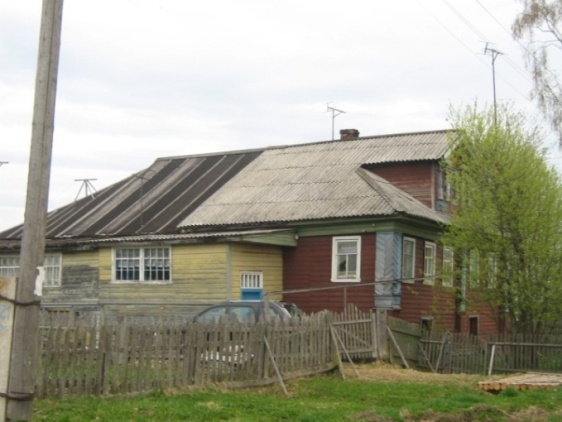 Дом, в котором жил Гладков Леонид Александрович.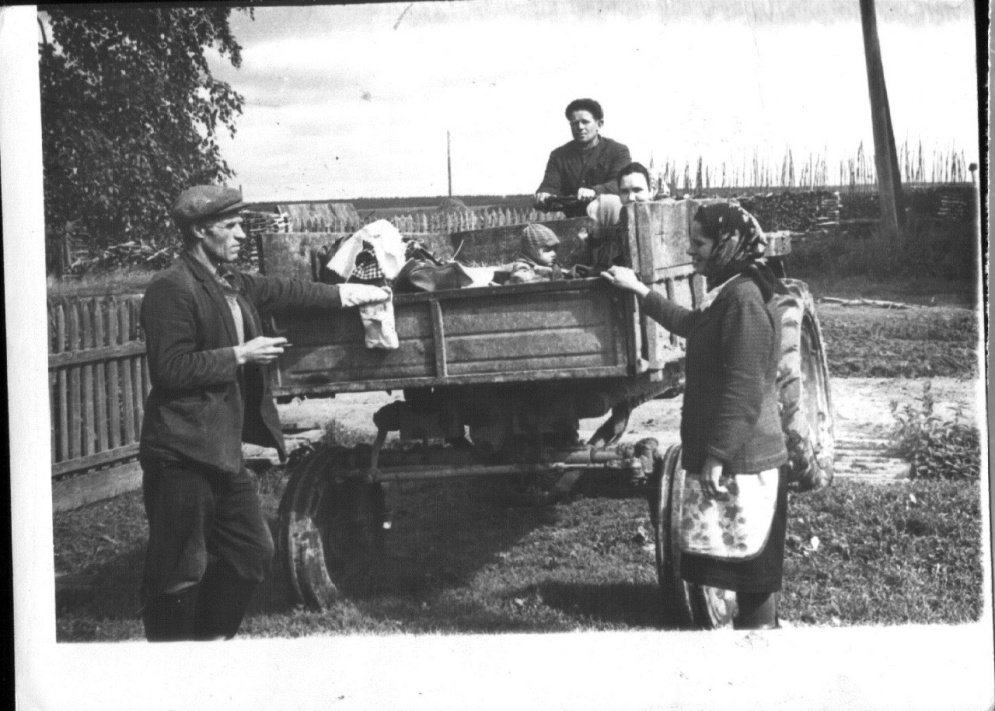 Леонид Александрович с супругой Александрой Алексеевной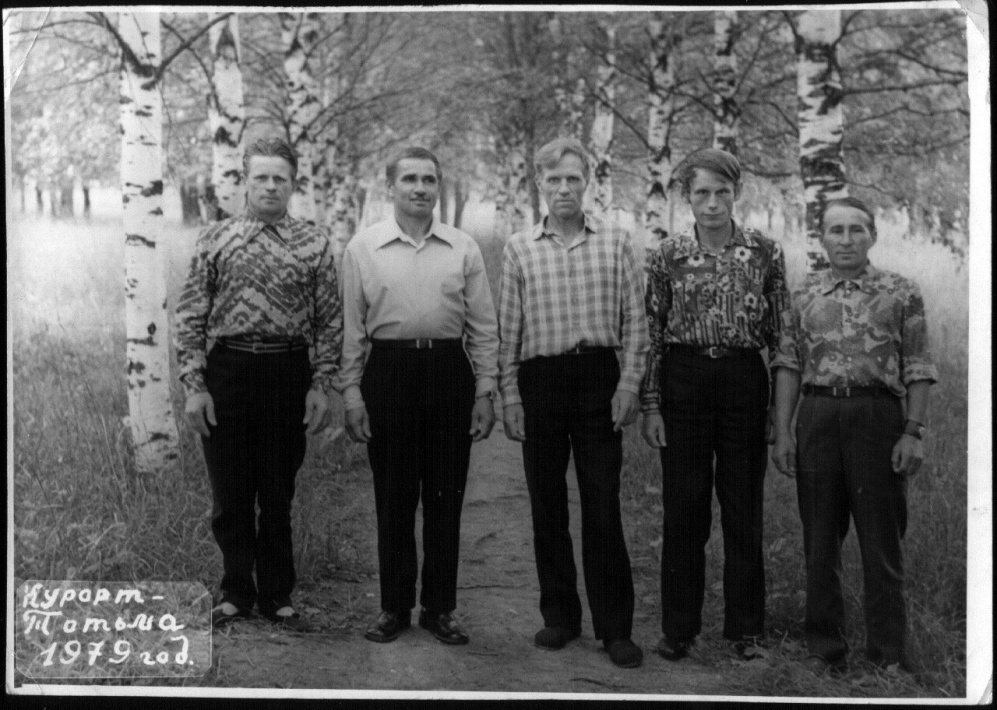 Курорт город Тотьма 1979 года Гладков Леонид Александрович в центреНаградной лист и фотографии  Гладкова Леонида Александровича  предоставила супруга Гладкова Александра Алексеена.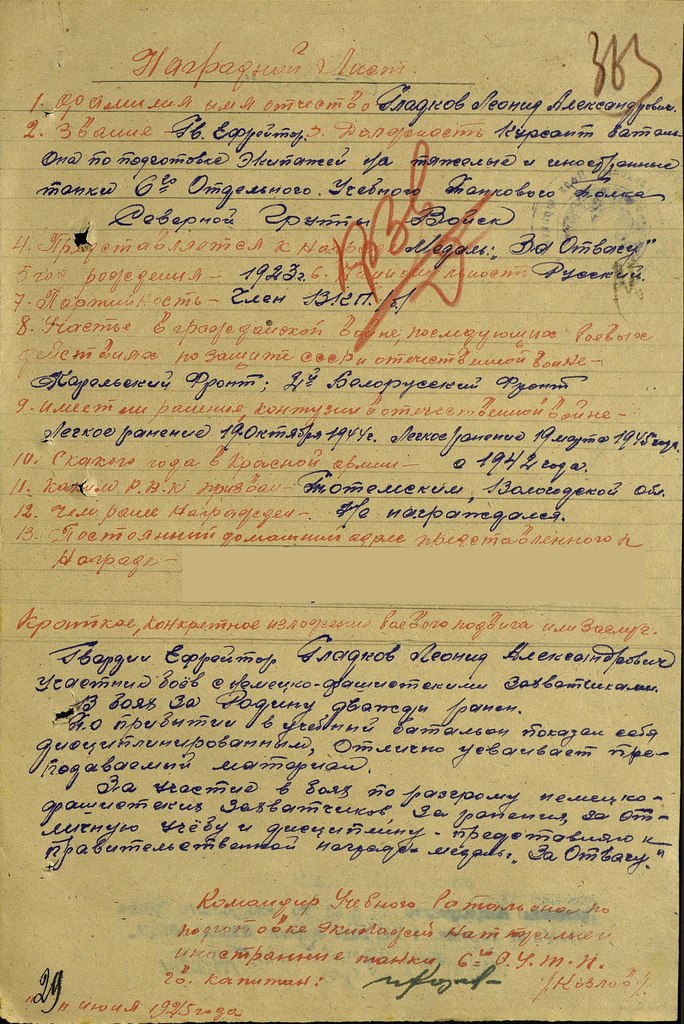 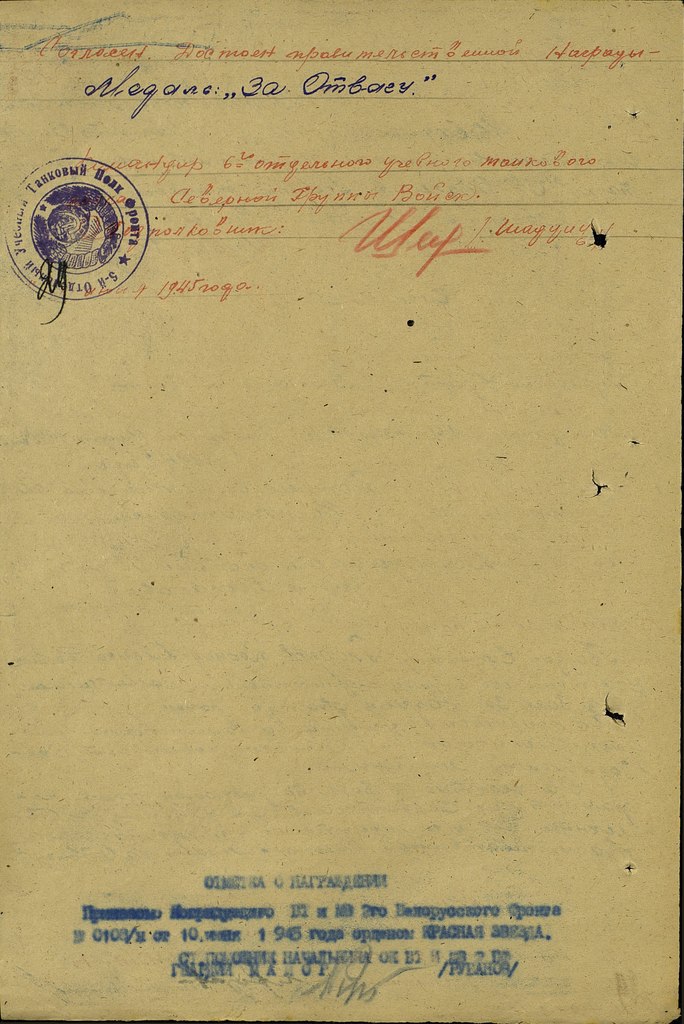 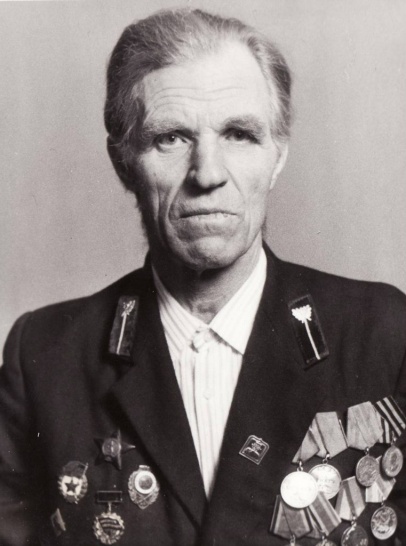 Работу выполнил:Арапов Дмитрий, учащийся 3 «б» класса МОУ «Средняя общеобразовательная школа № 5» г. ВологдыРуководитель:Горькая Наталия Владимировна, учитель начальных классов МОУ «Средняя общеобразовательная школа № 5» г. ВологдыАрапова Ольга Александровна, методист БОУ ДОД ВО «Региональный центр дополнительного образования детей»